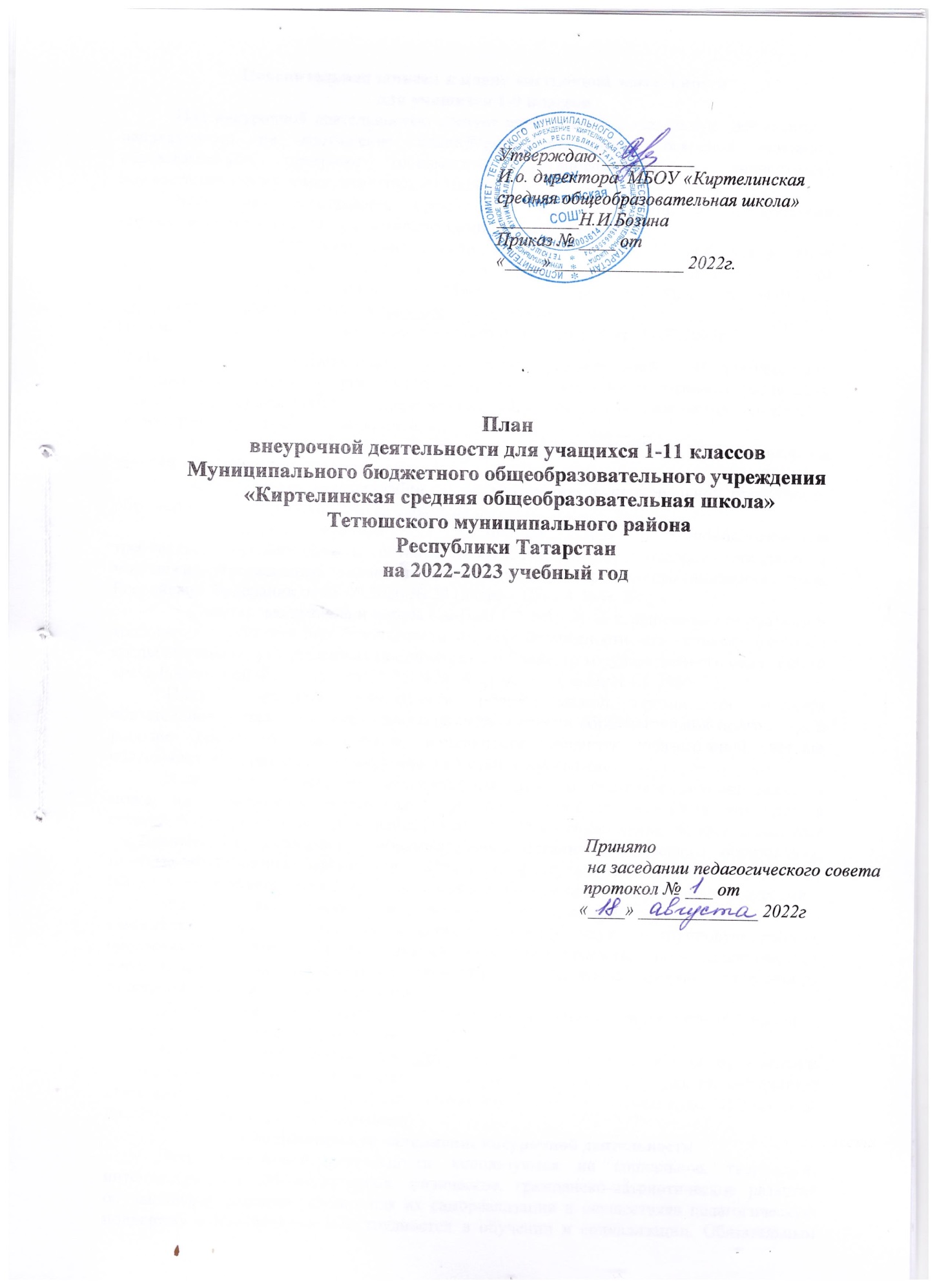 Пояснительная записка к плану внеурочной деятельностидля учащихся 1-9 классовПод внеурочной деятельностью следует понимать образовательную деятельность, направленную на достижение планируемых результатов освоения основных образовательных программ (предметных, метапредметных и личностных), осуществляемую в формах, отличных от урочной.Внеурочная деятельность организуется в соответствии со следующими нормативными документами и методическими рекомендациями:Приказ Минпросвещения России от 31.05.2021 № 287 «Об утверждении федерального государственного образовательного стандарта основного общего образования» (Зарегистрировано в Минюсте России 05.07.2021 № 64101) - http://www.consultant.ru/document/cons_doc_LAW_389560/;ПисьмоМинистерствапросвещенияРоссийскойФедерацииот05.07.2022г.№ТВ–1290/03 «О направлении методических рекомендаций» (Информационно- методическое письмо об организации внеурочной деятельности в рамках реализации обновленных федеральных государственных образовательных стандартов начального общего и основного общего образования);Письмо Минпросвещения России от 17.06.2022 г. № 03-871 «Об организации занятий «Разговоры о важном»;Методические рекомендации по формированию функциональной грамотности обучающихся – http://skiv.instrao.ru/bank-zadaniy/;Санитарные правила СП 2.4.3648-20 «Санитарно-эпидемиологические требования к организациям воспитания и обучения, отдыха и оздоровления детей и молодежи», утвержденных постановлением Главного государственного санитарного врача Российской Федерации от 28.09.2020 № 28 (далее – СП 2.4.3648-20);Санитарные правила и нормы СанПиН 1.2.3685-21 «Гигиенические нормативы и требования к обеспечению безопасности и (или) безвредности для человека факторов среды обитания», утвержденных постановлением Главного государственного санитарноговрачаРоссийской Федерации от28.01.2021№2(далее – СанПиН1.2.3685- 21).План внеурочной деятельности образовательной организации является обязательной частью организационного раздела основной образовательной программы, а рабочие программы внеурочной деятельности являются обязательной частью содержательного раздела основной образовательной программы.В целях реализации плана внеурочной деятельности образовательной организациейможетпредусматриваться использованиересурсовдругихорганизаций(втом числе в сетевой форме), включая организации дополнительного образования, профессиональные образовательные организации, образовательные организации высшего образования, научные организации, организации культуры, физкультурно- спортивные, детские общественные объединения и иные организации, обладающие необходимыми ресурсами.Формы внеурочной деятельности предусматривают активность и самостоятельность обучающихся, сочетают индивидуальную и групповую работы, обеспечивают гибкий режим занятий (продолжительность, последовательность), переменный состав обучающихся, проектную и исследовательскую деятельность, экскурсии, походы, деловые игры и пр.Допускается формирование учебных групп из обучающихся разных классов в пределах одного уровня образования.В соответствии с требованиями обновленных ФГОС НОО и ООО образовательная организация обеспечивает проведение до 10 часов еженедельных занятий внеурочной деятельности (до 1320 часов на уровне начального общего образования, до 1750 часов на уровне основного общего образования).Содержательное наполнение внеурочной деятельностиЧасы внеурочной деятельности используются на социальное, творческое, интеллектуальное, общекультурное, физическое, гражданско-патриотическое развитие обучающихся, создавая условия для их самореализации и осуществляя педагогическую поддержку в преодолении ими трудностей в обучении и социализации. Обязательным условием организации внеурочной деятельности является ее воспитательная направленность, соотнесенность с рабочей программой воспитания образовательной организации.С целью реализации принципа формирования единого образовательного пространства на всех уровнях образования часы внеурочной деятельности используются через реализацию модели плана с преобладанием учебно-познавательной деятельности, когда наибольшее внимание уделяется внеурочной деятельности по учебным предметам и формированию функциональной грамотности:Планирование внеурочной деятельностиС целью обеспечения преемственности содержания образовательныхпрограмм начального общего и основного общего образования при формировании плана внеурочной деятельности образовательной организации предусмотрена часть, рекомендуемая для всех обучающихся:1 час в неделю – на информационно-просветительские занятия патриотической, нравственной и экологической направленности «Разговорыо важном» (понедельник, первый урок);1 час в неделю – на занятия по формированию функциональной грамотности обучающихся (в том числе финансовой грамотности);1 час в неделю – на занятия, направленные на удовлетворение профориентационных интересов и потребностей обучающихся (в том числе основы предпринимательства).Кроме того, в вариативную часть плана внеурочной деятельности включены: часы, отведенные на занятия, связанные с реализацией особых и социокультурных потребностей обучающихся (в том числе для сопровождения изучения отдельных учебных предметов на углубленном уровне (математика,химия,биология), проектно-исследовательской деятельности, медицинской направленности);часы, отведенные на занятия, направленные на удовлетворение интересов и потребностей обучающихся в творческом и физическом развитии (в том числе организация занятий в школьных театрах, школьных музеях, школьных спортивных клубах).Основное содержание рекомендуемых занятий внеурочной деятельности отражено в таблице:Цель и идеи внеурочной деятельностиЦель внеурочной деятельности - создание условий, обеспечивающих достижение учащимися необходимого для жизни в обществе социального опыта и формирования у обучающихся принимаемой обществом системы ценностей, создание условий для многогранного развития и социализации каждого обучающегося во внеурочное время, создание воспитывающей среды, обеспечивающей активизацию социальных, интеллектуальных интересов обучающихся, развитие здоровой, творчески растущей личности, с сформированной гражданской ответственностью и правовым самосознанием, способной на социально значимую практическую деятельность.Ведущими идеями плана внеурочной деятельности МБОУ «Корочанская СОШ имени Д.К.Кромского» являются:создание условий для достижения обучающимися уровня образованности, соответствующего их личностному потенциалу;ориентация на достижение учениками социальной зрелости;удовлетворение образовательных потребностей учащихся и их родителей. При этом решаются следующие основные педагогические задачи:включение учащихся в разностороннюю деятельность;формирование навыков позитивного коммуникативного общения;- развитие навыков организации и осуществления сотрудничества с педагогами, сверстниками, родителями, старшими детьми в решении общих проблем;- воспитание	трудолюбия,	способности	к	преодолению	трудностей, целеустремленности и настойчивости в достижении результата;- развитие позитивного отношения к базовым общественным ценностям(человек, семья, Отечество, природа, мир, знания, труд, культура);формирование стремления к здоровому образу жизни;- подготовка учащихся к активной и полноценной жизнедеятельности в современном мире.Школа несет в установленном законодательством Российской Федерации порядке ответственность за качество образования, за его соответствие федеральному государственному образовательному стандарту основного общего образования, за адекватность применяемых форм, методов и средств организации образовательного процесса возрастным психофизиологическим особенностям, склонностям, способностям, интересам обучающихся, требованиям охраны их жизни и здоровья.Ожидаемые результатыЛичностные:готовностьиспособностьксаморазвитию;- сформированность мотивации к познанию, ценностно-смысловые установки, отражающие индивидуально-личностные позиции, социальные компетенции личностных качеств;сформированность основ гражданской идентичности.Предметные:получениеновогознанияиопытаегоприменения.Метапредметные:освоениеуниверсальныхучебныхдействий;овладениеключевымикомпетенциями.Воспитательный результат внеурочной деятельности - непосредственное духовно-нравственное приобретение обучающегося благодаря его участию в том или ином виде деятельности.Воспитательный эффект внеурочной деятельности - влияние (последствие) того или иного духовно-нравственного приобретения на процесс развития личности обучающегося.Все виды внеурочной деятельности учащихся на уровне основного общего образования строго ориентированы на воспитательные результаты.Внеурочная деятельность способствует тому, что школьник самостоятельно действует вобщественной жизни, может приобрести опыт исследовательской деятельности; опыт публичного выступления; опыт самообслуживания, самоорганизации и организации совместной деятельности с другими детьми.Промежуточная аттестация обучающихся и контроль за посещаемостьюПромежуточная аттестация обучающихся, осваивающих программы внеурочной деятельности, как правило, не проводится. Результаты могут быть учтены в форме защиты проектной работы, выполнения норматива, выполнения индивидуальной или коллективной работы, отчета о выполненной работе и т.п., в соответствии с рабочей программой учителя и с учетом особенностей реализуемой программы.Текущий контроль за посещением обучающимися занятий внеурочной деятельности в школе и учет занятости обучающихся осуществляется классным руководителем и преподавателем, ведущим курс. Учет занятости обучающихся в организациях дополнительного образования детей (спортивных школах, музыкальных школах и др. организациях) осуществляется классным руководителем.ФормывнеурочнойдеятельностиВнеурочнаядеятельностьможетбытьорганизованавследующих формах:экскурсии,посещениямузеев,театров,кинотеатровдеятельностьученическихсообществ,клубыпоинтересам,-встречи,профессиональныепробы,ролевыеигры,реализацияпроектов,кружки,походыит.п.Режим внеурочной деятельностиВ соответствии с санитарно-эпидемиологическими правилами и нормативами организован перерыв между последним уроком и началом занятий внеурочной деятельности. Продолжительность занятий внеурочной деятельности составляет 40 минут. Перерыв между занятиями внеурочной деятельности 10 минут.Для обучающихся, посещающих занятия в организациях дополнительного образования (спортивных школах, музыкальных школах и др. организациях) количество часов внеурочной деятельности может быть сокращено.Расписание внеурочных занятий составляется отдельно от расписания уроков.Занятия внеурочной деятельности реализуются за счет бюджетного финансирования.В 2022-2023 учебном году внеурочная деятельность реализуется в 1-4 классах, 5-9 классах, 10-11 классах. В1 и 5  классах в соответствии с требованиями обновленного ФГОС начального и основного общего образования.Недельный план внеурочной деятельностиначального общего образованияГодовой план внеурочной деятельностиначального общего образованияНедельный план внеурочной деятельностиосновного общего образованияГодовой план внеурочной деятельностиосновного общего образованияПояснительнаязаписка к плану внеурочной деятельностидля учащихся 10-11 классов     Под внеурочной деятельностью при реализации ФГОС СОО понимается образовательная деятельность, осуществляемая в формах, отличных от урочной, и направленная на достижение планируемых результатов освоения основной образовательной программы среднего общего образования.    Цель внеурочной деятельности: обеспечение достижения обучающимся планируемых результатов освоения основной образовательной программы за счёт расширения информационной, предметной, культурной среды, в которой происходит образовательная деятельность, повышения гибкости её организации. Задачи внеурочной деятельности учащихся согласуются с задачами духовно - нравственного развития и воспитания обучающихся: воспитание гражданственности, патриотизма, уважения к правам, свободам и обязанностям человека; воспитание нравственных чувств и этического сознания; воспитание трудолюбия, творческого отношения к учению, труду, жизни; воспитание ценностного отношения к природе, окружающей среде (экологическое воспитание);  воспитание ценностного отношения к прекрасному, формирование представлений об эстетических идеалах и ценностях (эстетическое воспитание). Цель и задачи внеурочной деятельности ориентированы на становление следующих личностных характеристик учащихся: любящий свой народ, свой край и свою Родину;уважающий и принимающий ценности семьи и общества; любознательный, активно и заинтересованно познающий мир;владеющий основами умения учиться, способный к организации собственной деятельности; готовый самостоятельно действовать и отвечать за свои поступки перед семьей и обществом;доброжелательный, умеющий слушать и слышать собеседника, обосновывать свою позицию, высказывать свое мнение; выполняющий правила здорового и безопасного для себя и окружающих образа жизни.План внеурочной деятельности в 10-11-х классах обеспечивает достижение планируемых результатов усвоения обучающимися основной образовательной программы ФГОС СОО и отражает запросы участников образовательного процесса. Приоритетами при формировании плана внеурочной деятельности являются:план внеурочной деятельности является одним из основных организационных механизмов реализации основной образовательной программы общего образования;  план внеурочной деятельности обеспечивает учёт индивидуальных особенностей и потребностей обучающихся через организацию внеурочной деятельности;  план внеурочной деятельности определяет состав и структуру направлений, формы организации, объём внеурочной деятельности для каждого обучающегося или группы обучающихся на ступени среднего общего образования до 680 часов за два года (количество часов на одного обучающегося определяется его выбором);  внеурочная деятельность организуется по направлениям развития личности по выбору обучающегося и с согласия его родителей (законных представителей): физкультурно-спортивное и оздоровительное, духовно – нравственное, социальное, общеинтеллектуальное, общекультурное;  реализация внеурочной деятельности осуществляется без балльного оценивания результатов освоения курса;  внеурочная деятельность соответствует целям, принципам, ценностям, отражённым и основной образовательной программе общего образования;внеурочная деятельность в рамках реализации ФГОС ОО рассматривается как процесс взаимодействия педагогов и обучающихся в ходе образовательной деятельности, осуществляемой в формах, отличных от классно – урочной, и направленной на достижение планируемых результатов усвоения ООП среднего общего образования МБОУ «Корочанская  СОШ им.Д.К.Кромского»;Учебный план внеурочной деятельности в 10-11  классах направлен на решение следующих задач: - усиление личностной направленности образования;- оптимизация учебной нагрузки обучающегося; - улучшение условий для развития обучающегося; - учёт возрастных и индивидуальных особенностей обучающихся;   МБОУ «Корочанская СОШ им.Д.К.Кромского»  использует оптимизационную модель (в реализации внеурочной деятельности принимают участие все педагогические работники).  Внеурочная деятельность осуществляется во второй половине дня. Содержание внеурочной деятельности сформировано с учетом запросов обучающихся и их родителей (законных представителей), учитывает особенности, образовательные потребности и интересы обучающихся и организуется по направлениям развития личности: общеинтеллектуальное, физкультурно-спортивное, общекультурное, духовно - нравственное и социальное. Формы внеурочной деятельности.    Внеурочная деятельность организуется через такие формы, как экскурсии, кружки, секции, круглые столы, познавательные игры и беседы, поисковые и научные исследования, конференции, диспуты, общественно полезные практики, олимпиады, соревнования, проектную деятельность, секции, кружки, студии; конкурсы рисунков, рассказов и сочинений, и др. Планируемые результаты внеурочной деятельности: Личностные результаты В рамках когнитивного компонента необходимо сформировать:  освоение национальных ценностей, традиций, культуры; ориентацию в системе моральных норм и ценностей;  основы социально-критического мышления, ориентация в особенностях социальных отношений и взаимодействий, установление взаимосвязи между общественными и политическими событиями;  сознание, признание высокой ценности жизни во всех её проявлениях; знание основ здорового образа жизни и здоровьесберегающих технологий. В рамках ценностного и эмоционального компонентов необходимо сформировать:  гражданский патриотизм, любовь к Родине, чувство гордости за свою страну;  уважение к истории, культурным и историческим памятникам; уважение к личности и её достоинству, доброжелательное отношение к окружающим, нетерпимость к любым видам на силы и готовность противостоять им; уважение к ценностям семьи, любовь к природе, признание ценности здоровья, своего и других людей, оптимизм в восприятии мира; потребность в самовыражении и самореализации, социальном признании;  позитивная моральная самооценка и моральные чувства - чувство гордости при следовании моральным нормам, переживание стыда и вины при их нарушении. Коммуникативные результаты  учитывать разные мнения и стремиться к координации различных позиций в сотрудничестве;  формулировать собственное мнение и позицию, аргументировать и координировать её с позициями партнёров в сотрудничестве при выработке общего решения в совместной деятельности; устанавливать и сравнивать разные точки зрения, прежде чем принимать решения и делать выбор;  аргументировать свою точку зрения, спорить и отстаивать свою позицию не враждебным для оппонентов образом;  задавать вопросы, необходимые для организации собственной деятельности и сотрудничества с партнёром;  адекватно использовать речь для планирования и регуляции своей деятельности;  работать в группе, устанавливать рабочие отношения, эффективно сотрудничать и способствовать продуктивной кооперации; интегрироваться в группу сверстников и строить продуктивное взаимодействие со сверстниками и взрослыми. Познавательные результаты основам реализации проектно-исследовательской деятельности;  проводить наблюдение и эксперимент под руководством учителя; осуществлять расширенный поиск информации с использованием ресурсов библиотек и Интернета; объяснять явления, процессы, связи и отношения, выявляемые в ходе исследования; основам ознакомительного, творческого, усваивающего чтения;Продолжительность занятий Продолжительность занятия внеурочной деятельности в 10-11 классах составляет 30-40 минутИспользование программ линейных и нелинейных (тематических) курсовМатериально-техническое обеспечение внеурочной деятельности Для организации внеурочной деятельности в рамках ФГОС в школе имеются следующие условия: имеется столовая, в которой организовано горячее питание, спортивный зал, библиотека, медицинский класс, компьютерный класс, стадион, спортивный зал оснащен необходимым оборудованием и спортивным инвентарем. Информационное обеспечение Имеется медиатека, состоящая из набора дисков по различным областям знаний (электронная детская энциклопедия, библиотечный фонд, включающий учебную и художественную литературу). Кадровые условия для реализации внеурочной деятельности:     Занятия по внеурочной деятельности проводят опытные квалифицированные педагоги школы: учителя – предметники, классные руководители. Уровень квалификации педагогов соответствует требованиям, предъявляемым к квалификации по должностям «учитель», «педагог дополнительного образования», приказа Министерства здравоохранения и социального развития Российской Федерации от 26 августа 2010 г. №761н «Об утверждении Единого квалификационного справочника должностей руководителей, специалистов и служащих», раздел «Квалификационные характеристики должностей работников образования».Методическое обеспечение внеурочной деятельности методические пособия, Интернет-ресурсы.  Рабочие программы по внеурочной деятельности разработаны в соответствии с методическим конструктором и локальным актом  школы, утверждены на заседании педагогического совета. (Протокол №13 от 31 августа 2022 г.)Недельный план внеурочной деятельности среднего общего образованияГодовой план внеурочной деятельностисреднего общего образованияМодель плана внеурочной деятельностиСодержательное  наполнениеПреобладание учебно-познавательной деятельностизанятия обучающихся по углубленному изучению отдельных учебных предметов;занятия обучающихся по формированию функциональной грамотности;занятия обучающихся с педагогами, сопровождающими проектно-исследовательскую деятельность;профориентационные занятия обучающихся;Направлениевнеурочной деятельностиНаправлениевнеурочной деятельностиКоличество часоввнеделюКоличество часоввнеделюОсновноесодержаниезанятийЧасть,рекомендуемаядлявсехобучающихсяЧасть,рекомендуемаядлявсехобучающихсяЧасть,рекомендуемаядлявсехобучающихсяЧасть,рекомендуемаядлявсехобучающихсяЧасть,рекомендуемаядлявсехобучающихсяИнформационно- просветительские занятия патриотической, нравственной и экологической направленности«Разговорыоважном»Информационно- просветительские занятия патриотической, нравственной и экологической направленности«Разговорыоважном»1Основная цель: развитие ценностного отношения обучающихся к своей Родине – России,населяющим еелюдям,ее уникальной истории, богатой природе и великой культуре.Основная	задача:	формирование соответствующей внутренней позиции личности школьника, необходимой ему для конструктивного и ответственного поведенияв обществе.Основные темызанятий связаны с важнейшими аспектами жизни человека в современнойРоссии: знаниемроднойистории и пониманием сложностей современного мира, техническим прогрессоми сохранением природы, ориентацией в мировой художественной культуре и повседневной	культуре 	поведения, доброжелательным		отношением	к окружающим   отношением к собственным поступкамОсновная цель: развитие ценностного отношения обучающихся к своей Родине – России,населяющим еелюдям,ее уникальной истории, богатой природе и великой культуре.Основная	задача:	формирование соответствующей внутренней позиции личности школьника, необходимой ему для конструктивного и ответственного поведенияв обществе.Основные темызанятий связаны с важнейшими аспектами жизни человека в современнойРоссии: знаниемроднойистории и пониманием сложностей современного мира, техническим прогрессоми сохранением природы, ориентацией в мировой художественной культуре и повседневной	культуре 	поведения, доброжелательным		отношением	к окружающим   отношением к собственным поступкамЗанятияпоформированию функциональной грамотности обучающихсяЗанятияпоформированию функциональной грамотности обучающихся11Основная цель: развитие способности обучающихся применять приобретённые знания, умения и навыки для решения задачв различных сферах жизнедеятельности, (обеспечение связи обучения с жизнью). Основная задача: формирование и развитие функциональной грамотности школьников: читательской, математической, естественно- научной, финансовой, направленной на развитиекреативногомышленияиглобальных компетенций.Основные организационные формы: интегрированные курсы, метапредметные кружки или факультативыЗанятия,направленные на удовлетворение профориентационныхинтересов и потребностей обучающихсяЗанятия,направленные на удовлетворение профориентационныхинтересов и потребностей обучающихся11Основнаяцель:развитиеценностного отношения обучающихся к труду как основному способу достижения жизненного благополучия и ощущения уверенности в жизни.Основная задача: формирование готовности школьников к осознанному выбору направления продолжения своего образования и будущей профессии, осознание важности получаемых в школе знаний для дальнейшей профессиональной и вне профессиональной деятельности.Основныеорганизационныеформы:профориентационные беседы, деловые игры, квесты, решение кейсов, изучение специализированных цифровых ресурсов, профессиональные пробы, моделирующие профессиональную деятельность, экскурсии, посещение ярмарок профессий и профориентационных парков.Основное содержание: знакомство с миром профессий и способами получения профессионального образования; создание условий для развития надпрофессиональных навыков (общения, работы в команде, поведения в конфликтной ситуации и т.п.); создание условий для познания обучающимся самого себя, своих мотивов, устремлений, склонностей как условий для формирования уверенностивсебе,способностиадекватнооцениватьсвоисилыивозможности.ВариативнаячастьВариативнаячастьВариативнаячастьВариативнаячастьВариативнаячастьЗанятия,связанныес реализацией особых интеллектуальных и социокультурных потребностей обучающихся333Основная цель: интеллектуальное и общекультурное развитие обучающихся, удовлетворение их особых познавательных, культурных, оздоровительных потребностей и интересов.Основная задача: формирование ценностного отношения обучающихся к знаниям, какзалогу их собственного будущего, и ккультуре в целом, как к духовному богатству общества, сохраняющему национальную самобытность народов России.Основные направления деятельности: занятия по дополнительному или углубленному изучению учебных предметов или модулей; занятия в рамках исследовательской и проектной деятельности;занятия, связанные с освоением регионального компонента образования или особыми этнокультурными интересами участников образовательных отношений; дополнительные занятия для школьников, испытывающих затруднения в освоении учебной программы или трудности в освоении языка обучения;специальные занятия для обучающихся с ограниченными возможностями	здоровья	или испытывающими затруднения в социальной коммуникации.Занятия, направленные на удовлетворение интересов и потребностейОбучающихся в творческом и физическом развитии, помощь в самореализации, раскрытии и развитии способностей и талантовЗанятия, направленные на удовлетворение интересов и потребностейОбучающихся в творческом и физическом развитии, помощь в самореализации, раскрытии и развитии способностей и талантов22Основная цель: удовлетворение интересов и потребностей обучающихся в творческом и физическом развитии, помощь в самореализации, раскрытии и развитии способностей и талантов.Основные задачи: раскрытие творческих способностей школьников, формирование у них чувства вкуса	 и умения ценить прекрасное, формирование ценностного отношения к культуре; физическое развитие обучающихся, привитие им любви к спорту и побуждение к здоровому	образу	жизни, воспитание силы воли,	ответственности, формирование установок на защиту слабых; оздоровлениешкольников,	привитие	им любвиксвоемукраю,егоистории,культуре, природе,развитиеихсамостоятельностии ответственности, формирование навыков самообслуживающего труда. Основные организационные формы:занятия школьников	в различных  творческих объединениях	(музыкальных, хоровыхили танцевальных студиях, театральных кружках или	кружках художественного творчества, журналистских,	поэтических или писательских	клубах	ит.п.);занятия школьников в спортивных объединениях (секциях и клубах, организация спортивных турниров и соревнований);занятия школьниковв объединениях туристско-краеведческой направленности (экскурсии,развитиешкольныхмузеев);Занятия,направленныенаудовлетворениесоциальныхинтересови потребностейобучающихся,напедагогическоесопровождениедеятельностисоциальноориентированныхученическихсообществ,детскихобщественныхобъединений,органовученическогосамоуправления,наорганизациюсовместнособучающимисякомплекса мероприятийвоспитательнойнаправленностиЗанятия,направленныенаудовлетворениесоциальныхинтересови потребностейобучающихся,напедагогическоесопровождениедеятельностисоциальноориентированныхученическихсообществ,детскихобщественныхобъединений,органовученическогосамоуправления,наорганизациюсовместнособучающимисякомплекса мероприятийвоспитательнойнаправленности22Основная цель: развитие важных для жизни подрастающего человека социальных умений –заботиться о других и организовывать свою собственную деятельность,	лидировать и подчиняться, брать на себя инициативу и нести ответственность, отстаивать свою точку зрения и принимать другие точки зрения.Основная задача: обеспечение психологического благополучия обучающихся в образовательном пространстве школы, создание условий для развития ответственности за формирование макро и микро коммуникаций, складывающихся в образовательной организации, понимания зон личного влияния на уклад школьной жизни.Основныеорганизационныеформы: педагогическоесопровождениедеятельности Российскогодвиженияшкольникови Юнармейскихотрядов;волонтерских, трудовых, экологическихотрядов, создаваемыхдлясоциальноориентированной работы;выборногоСоветаобучающихся, создаваемогодляучетамненияшкольниковпо вопросамуправленияобразовательной организацией;Совета старост, объединяющего старост классовдляоблегчения распространениязначимойдляшкольников информации и получения обратной связи от классныхколлективов;постоянно действующегошкольногоактива, инициирующего и организующего проведение личностно значимых для школьников событий (соревнований, конкурсов, фестивалей, капустников, флешмобов);творческихсоветов, отвечающих за проведение тех или иных конкретных мероприятий, праздников, вечеров, акций;созданной из наиболее авторитетныхстаршеклассниковгруппыпо урегулированию конфликтных ситуаций в школе и т.пНаправлениевнеурочной деятельностиПрограмма1234ВсегоЧасть, обязательная для всех обучающихсяЧасть, обязательная для всех обучающихсяЧасть, обязательная для всех обучающихсяЧасть, обязательная для всех обучающихсяЧасть, обязательная для всех обучающихсяЧасть, обязательная для всех обучающихсяИнформационно-просветительские занятия патриотической, нравственной и экологической направленности «Разговоры о важном»Разговоры о важном11114Занятия по формированию функциональной грамотностиобучающихсяФункциональная грамотность-----Занятия, направленные на удовлетворение профориентационных интересов и потребностей обучающихсяЯ умею быть здоровым11Занятия, направленные на удовлетворение профориентационных интересов и потребностей обучающихсяОсновы первой медицинской помощи11Вариативная частьВариативная частьВариативная частьВариативная частьВариативная частьВариативная частьЗанятия, связанные с реализацией особых интеллектуальных и социокультурных потребностей обучающихсяЗанимательная математика11Занятия, связанные с реализацией особых интеллектуальных и социокультурных потребностей обучающихсяРазговор о правильном питании 11Занятия, связанные с реализацией особых интеллектуальных и социокультурных потребностей обучающихсяУдивительный мир слов11Занятия, связанные с реализацией особых интеллектуальных и социокультурных потребностей обучающихсяВ мире книг11Основы логики и алгоритмики11114Занятия, направленные на удовлетворение интересов и потребностей обучающихся в творческом и физическом развитии, помощь в самореализации, раскрытии и развитииСпособностей и талантов Подвижные игры11114Занятия, направленные на удовлетворение интересов и потребностей обучающихся в творческом и физическом развитии, помощь в самореализации, раскрытии и развитииСпособностей и талантов Игровое ГТО11114Занятия, направленные на удовлетворение интересов и потребностей обучающихся в творческом и физическом развитии, помощь в самореализации, раскрытии и развитииСпособностей и талантовРитмика и танец11Занятия, направленные на удовлетворение социальных интересов и потребностей обучающихся, напедагогическое сопровождениедеятельности социально ориентированных ученических сообществ, детских общественных объединений, органов ученического самоуправления, на организациюсовместнос обучающимисякомплекса мероприятий воспитательной направленностиЭтика .Азбука добра11Занятия, направленные на удовлетворение социальных интересов и потребностей обучающихся, напедагогическое сопровождениедеятельности социально ориентированных ученических сообществ, детских общественных объединений, органов ученического самоуправления, на организациюсовместнос обучающимисякомплекса мероприятий воспитательной направленностиНаправлениевнеурочной деятельностиПрограмма11223344ВсегоЧасть, обязательная для всех обучающихсяЧасть, обязательная для всех обучающихсяЧасть, обязательная для всех обучающихсяЧасть, обязательная для всех обучающихсяЧасть, обязательная для всех обучающихсяЧасть, обязательная для всех обучающихсяЧасть, обязательная для всех обучающихсяЧасть, обязательная для всех обучающихсяЧасть, обязательная для всех обучающихсяЧасть, обязательная для всех обучающихсяИнформационно-просветительскиезанятия патриотической, нравственной и экологической направленности«Разговоры о важном»Разговоры о важномРазговоры о важном33333434343434135Занятия по формированию функциональной грамотностиобучающихсяФункциональная грамотностьФункциональная грамотность--------Занятия, направленные на удовлетворение профориентационных интересов и потребностей обучающихсяЯ умею быть здоровымЯ умею быть здоровым343434Основы первой медицинской помощиОсновы первой медицинской помощи3434Вариативная частьВариативная частьВариативная частьВариативная частьВариативная частьВариативная частьВариативная частьВариативная частьВариативная частьВариативная частьЗанятия, связанные с реализацией особых интеллектуальных и социокультурных потребностей обучающихсяЗанимательная математика343434Занятия, связанные с реализацией особых интеллектуальных и социокультурных потребностей обучающихсяРазговор о правильном питании 343434Занятия, связанные с реализацией особых интеллектуальных и социокультурных потребностей обучающихсяВ мире книг33333434 67Удивительный мир слов343434Основы логики и алгоритмики3333343434343434135Занятия, направленные на удовлетворение интересов и потребностей обучающихся в творческом и физическом развитии, помощь в самореализации, раскрытии и развитииСпособностей и талантов Подвижные игры3333343434343434135Занятия, направленные на удовлетворение интересов и потребностей обучающихся в творческом и физическом развитии, помощь в самореализации, раскрытии и развитииСпособностей и талантов Игровое ГТО3333343434343434135Ритмика и танец333333Занятия,направленныена удовлетворение социальных интересов и потребностей обучающихся, напедагогическое сопровождениедеятельности социально ориентированных ученических сообществ, детских общественных объединений, органов ученического самоуправления, на организацию совместнос обучающимися комплекса мероприятий воспитательной направленностиЭтика.Азбука добра333333ИТОГО231231170170170170272272843Направление внеурочной деятельностиПрограмма56789ВсегоЧасть, обязательная для всех обучающихсяЧасть, обязательная для всех обучающихсяЧасть, обязательная для всех обучающихсяЧасть, обязательная для всех обучающихсяЧасть, обязательная для всех обучающихсяЧасть, обязательная для всех обучающихсяЧасть, обязательная для всех обучающихсяЧасть, обязательная для всех обучающихсяИнформационно-просветительские занятия патриотической, нравственной и экологической направленности«Разговоры о важном»Разговоры о важном111115Занятия по формированию функциональной грамотности обучающихсяФункциональная грамотность1113Занятия по формированию функциональной грамотности обучающихсяОсновы финансовой грамотности1113Занятия, направленные на удовлетворение профориентационных интересов и потребностей обучающихсяПрофориентация112Занятия, направленные на удовлетворение профориентационных интересов и потребностей обучающихсяОсновы медицинских знаний и здорового образа жизни11Занятия, направленные на удовлетворение профориентационных интересов и потребностей обучающихсяОказания первой медицинской помощи112Занятия, направленные на удовлетворение профориентационных интересов и потребностей обучающихсяУдивительное рядом112Занятия, направленные на удовлетворение профориентационных интересов и потребностей обучающихсяЭволюция органов растений и животных11Вариативная частьВариативная частьВариативная частьВариативная частьВариативная частьВариативная частьВариативная частьВариативная частьЗанятия, связанные с реализацией особых интеллектуальных и социокультурных потребностей обучающихсяРешение нестандартных задач-11114Занятия, связанные с реализацией особых интеллектуальных и социокультурных потребностей обучающихсяОсновы программирования1111-4Занятия, связанные с реализацией особых интеллектуальных и социокультурных потребностей обучающихсяРусская словесность112Занятия, направленные на удовлетворение интересов и потребностей обучающихся в творческом и физическом развитии, помощь в самореализации, раскрытии и развитии способностей и талантовИгровое ГТО11114Занятия, направленные на удовлетворение интересов и потребностей обучающихся в творческом и физическом развитии, помощь в самореализации, раскрытии и развитии способностей и талантовСиловая подготовка11Занятия, направленные на удовлетворение интересов и потребностей обучающихся в творческом и физическом развитии, помощь в самореализации, раскрытии и развитии способностей и талантовСпортивные игры112Занятия, направленные на удовлетворение интересов и потребностей обучающихся в творческом и физическом развитии, помощь в самореализации, раскрытии и развитии способностей и талантовБудь здоров11Занятия, направленные на удовлетворение интересов и потребностей обучающихся в творческом и физическом развитии, помощь в самореализации, раскрытии и развитии способностей и талантовШкола дорожной безопасности11Занятия, направленные на удовлетворение интересов и потребностей обучающихся в творческом и физическом развитии, помощь в самореализации, раскрытии и развитии способностей и талантовШкольный театр111115Занятия, направленные на удовлетворение социальных интересов и потребностей обучающихся, напедагогическое сопровождениедеятельности социально ориентированных ученических сообществ, детских общественных объединений, органов ученического самоуправления, на организациюсовместнос обучающимисякомплекса мероприятий воспитательной направленностиМы-исследователи11Занятия, направленные на удовлетворение социальных интересов и потребностей обучающихся, напедагогическое сопровождениедеятельности социально ориентированных ученических сообществ, детских общественных объединений, органов ученического самоуправления, на организациюсовместнос обучающимисякомплекса мероприятий воспитательной направленностиНаправление внеурочной деятельностиПрограммаПрограмма5566789ВсегоЧасть, обязательная для всех обучающихсяЧасть, обязательная для всех обучающихсяЧасть, обязательная для всех обучающихсяЧасть, обязательная для всех обучающихсяЧасть, обязательная для всех обучающихсяЧасть, обязательная для всех обучающихсяЧасть, обязательная для всех обучающихсяЧасть, обязательная для всех обучающихсяЧасть, обязательная для всех обучающихсяЧасть, обязательная для всех обучающихсяЧасть, обязательная для всех обучающихсяИнформационно-просветительскиезанятия патриотической, нравственной и экологической направленности«Разговорыоважном»Разговоры о важномРазговоры о важном34343434343434170Занятия по формированию функциональной грамотностиобучающихсяФункциональная грамотностьФункциональная грамотность3434343434102Занятия по формированию функциональной грамотностиобучающихсяОсновы финансовой грамотностиОсновы финансовой грамотности34343434102Занятия, направленные на удовлетворение профориентационных интересов и потребностей обучающихсяПрофориентацияПрофориентация343468Занятия, направленные на удовлетворение профориентационных интересов и потребностей обучающихсяОсновы медицинских знаний и здорового образа жизниОсновы медицинских знаний и здорового образа жизни343434Занятия, направленные на удовлетворение профориентационных интересов и потребностей обучающихсяОказания первой медицинской помощиОказания первой медицинской помощи34343468Занятия, направленные на удовлетворение профориентационных интересов и потребностей обучающихсяУдивительное рядомУдивительное рядом343468Занятия, направленные на удовлетворение профориентационных интересов и потребностей обучающихсяЭволюция органов растений и животныхЭволюция органов растений и животных3434Вариативная частьВариативная частьВариативная частьВариативная частьВариативная частьВариативная частьВариативная частьВариативная частьВариативная частьВариативная частьВариативная частьЗанятия, связанные с реализацией особых интеллектуальных и социокультурных потребностей обучающихсяРешение нестандартных задач--343434343434136Занятия, связанные с реализацией особых интеллектуальных и социокультурных потребностей обучающихсяОсновы программирования34343434343434136Занятия, связанные с реализацией особых интеллектуальных и социокультурных потребностей обучающихсяРусская словесность343468Занятия, направленные на удовлетворение интересов и потребностей обучающихся в творческом и физическом развитии, помощь в самореализации, раскрытии и развитииспособностей и талантовИгровое ГТО34343434343434136Занятия, направленные на удовлетворение интересов и потребностей обучающихся в творческом и физическом развитии, помощь в самореализации, раскрытии и развитииспособностей и талантовСиловая подготовка3434Спортивные игры3434343468Будь здоров3434Школа дорожной безопасности343434Занятия, направленные на удовлетворение социальных интересов и потребностей обучающихся, напедагогическое сопровождениедеятельности социально ориентированных ученических сообществ, детских общественных объединений, органов ученического самоуправления, на организациюсовместнос обучающимисякомплекса мероприятий воспитательной направленностиШкольный театр3434343434343434170Занятия, направленные на удовлетворение социальных интересов и потребностей обучающихся, напедагогическое сопровождениедеятельности социально ориентированных ученических сообществ, детских общественных объединений, органов ученического самоуправления, на организациюсовместнос обучающимисякомплекса мероприятий воспитательной направленностиМы-исследователи343434ИТОГО2722723063063063062723401496Направлениевнеурочной деятельностиПрограмма1011ВсегоЧасть,обязательнаядлявсехобучающихсяЧасть,обязательнаядлявсехобучающихсяЧасть,обязательнаядлявсехобучающихсяЧасть,обязательнаядлявсехобучающихсяИнформационно-просветительскиезанятия патриотической, нравственной и экологической направленности «Разговоры о важном»Разговоры о важном112Занятия по формированию функциональной грамотностиобучающихся ----Занятия, направленные на удовлетворение профориентационных интересов и потребностей обучающихсяЧеловек и его здоровье112Занятия, направленные на удовлетворение профориентационных интересов и потребностей обучающихсяПрофессиональное обучение»Младшая медицинская сестра по уходу за больными»Вариативная частьВариативная частьВариативная частьВариативная частьЗанятия, связанные с реализацией особых интеллектуальных и социокультурных потребностей обучающихся КВН112Занятия, направленные на удовлетворение интересов и потребностей обучающихся в творческом и физическом развитии, помощь в самореализации, раскрытии и развитии способностейиталантовШкольный театр112Занятия,направленныена удовлетворение социальных интересов и потребностей обучающихся, напедагогическое сопровождениедеятельности социально ориентированных ученических сообществ, детских общественных объединений, органов ученического самоуправления, на организациюсовместнос обучающимисякомплекса мероприятий воспитательной направленностиШкольный театр112Направлениевнеурочной деятельностиПрограмма1011ВсегоЧасть, обязательная для всех обучающихсяЧасть, обязательная для всех обучающихсяЧасть, обязательная для всех обучающихсяЧасть, обязательная для всех обучающихсяИнформационно-просветительскиезанятия патриотической, нравственной и экологической направленности«Разговорыоважном»Разговоры оважном343367Занятияпоформированию функциональной грамотностиобучающихсяФункциональная грамотность---Занятия, направленные на удовлетворение профориентационных интересов и потребностей обучающихсяЧеловек и его здоровье343367Занятия, направленные на удовлетворение профориентационных интересов и потребностей обучающихсяПрофессиональное обучение»Младшая медицинская сестра по уходу за больными»68136204Вариативная частьВариативная частьВариативная частьВариативная частьЗанятия, связанные с реализацией особых интеллектуальных и социокультурных потребностей обучающихсяКВН343367Занятия, направленные на удовлетворениеинтересов и потребностей обучающихся в творческом и физическом развитии, помощь в самореализации, раскрытии и развитииспособностейиталантовШкольный театр343367Занятия, направленные на удовлетворение социальных интересов и потребностей обучающихся, напедагогическое сопровождениедеятельности социально ориентированных ученических сообществ, детских общественных объединений, органов ученического самоуправления, на организациюсовместнос обучающимисякомплекса мероприятий воспитательной направленностиИТОГО204268472